Jun 
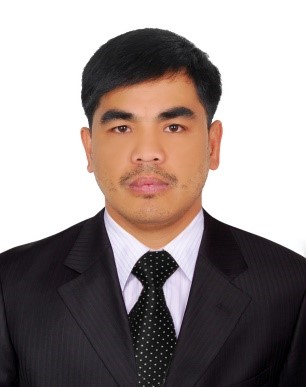 SALAH ALDIN, DIERA DUBAIHealth and Safety Officer
Objective: To enhance my skills as a Health and Safety Officer by joining forces with a growing establishment seeking qualified applicants.My last company QA/QC Department appointed me as safety officer for the very big project namedPS-01(thebiggest pumping station in the whole world, site and offices inspection.) EDUCATIONNEBOSH IGC: Green World Group Abu DhabiIOSH: Managing safely, institution of Occupational Safety and Health. ADOSHEM: BSS Advance Dip in Occupational Safety Health &Environmental Management.Green World management Consultant & training instituteMicrosoft Word and Excel:  Site Power Training Center DubaiBSCE: Bachelor of Science in Civil Engineering (University of Baguio)Secondary: Lubon National High SchoolCERTIFICATES:For completing all the internal (HSSE) Health Safety Security and Environment Training.ODEBRECHT INFRASTRUCURE(26 – January – 2016)For his significant contribution towards our safety culture and qualimetric results while in the project.ODEBRECHT INFRASTRUCURE ( 25 – January – 2016 )For his significant contribution towards our safety culture and qualimetric results.ODEBRECHT INFRASTRUCURE (14 – April – 2015)For his significant contribution towards our safety culture during demolition off beamODEBRECHT INFRASTRUCURE (22 – July – 2014)In recognition of his active participation during (RMSC) regional Mine Safety Council.Mines and Geosciences Bureau and Luneta Miners Association Inc. ( 23 Feb. 2011 )Basic First Aid and Mine Safety Training – PHILEX MINING CORPORATION ( 24-26 Sept. – 2007)Job safety orientation seminar – GA Flores ConstructionEMPLOYMENT HISTORYAppointed safety officer
(Al Wathba, Abu Dhabi)STEP PS-01 – THE BIGGEST PUMPING STATION IN THE WORLD 

RESPONSIBILITIES:Conduct & regularly review risk assessment for all areas in the hotel, implement site specific control measures to minimize hazards.Implement safe system of work and safety rules and regulation at all time.Housekeeping responsibilities in all area (building and working site)Always put warning signs and barricade the area if needed.Reviewed accidents and incidents to determine cause and implemented plans to prevent reoccurrence.Conducted job sites safety and environmental audits which included the completion of documentation of compliance and corrective actions taken.Administered the Safety Awareness Program to ensure a safety culture among the work force.Monitored site activities for compliance with health and safety guidelines.Monitored implementation and enforcement of safety requirements.Maintained safety training records and provided safety briefings and appropriate orientation.Reviewed health and safety plans.Conducted hazard assessments and ensured appropriate control measures and safe work requirements.Inspected equipment, structures, and work in progress for compliance with applicable health and safety standards and specifications.Recommended corrective actions and measures to improve safety conditions.RELATED WORK EXPERIENCEAppointed safety officer, Documents controller, Miner, (2014 – 2016) (Al Wathba Abu Dhabi)STEP PS-01: Shaft excavation for pumping stationTunnel safety officer(2011 – 2014)LUNETA MINERS ASSOCIATION INC. (Benguet, Philippines)PRODUCTION: Gold Mining CompanyAssistant tunnel Foreman(2009 – 2011)McConnell DOWELL INC. (Benguet, Philippines)REHABILITATION: Ambuklao and Binga Dam rehabilitation, no. 1 dam in northern part of Philippines.SKILLSCompetent health and safety officerMicrosoft word and Excel skills Can work multi skilledTunnel andBuilding constructionsite expertPERSONAL INFORMATIONDate of birth:03-june-1980Gender:maleHeight:5”7Weight: 80 kilosNationality: FilipinoI hereby certify that the above information is true and correct to the best of my knowledge.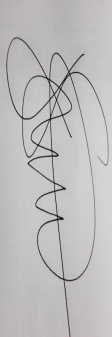 JUN 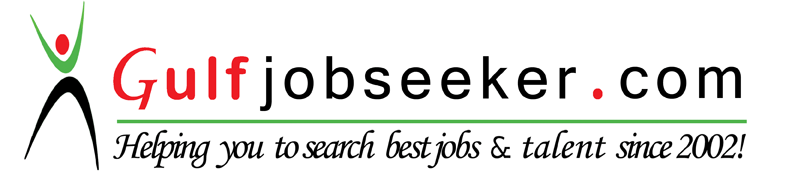 